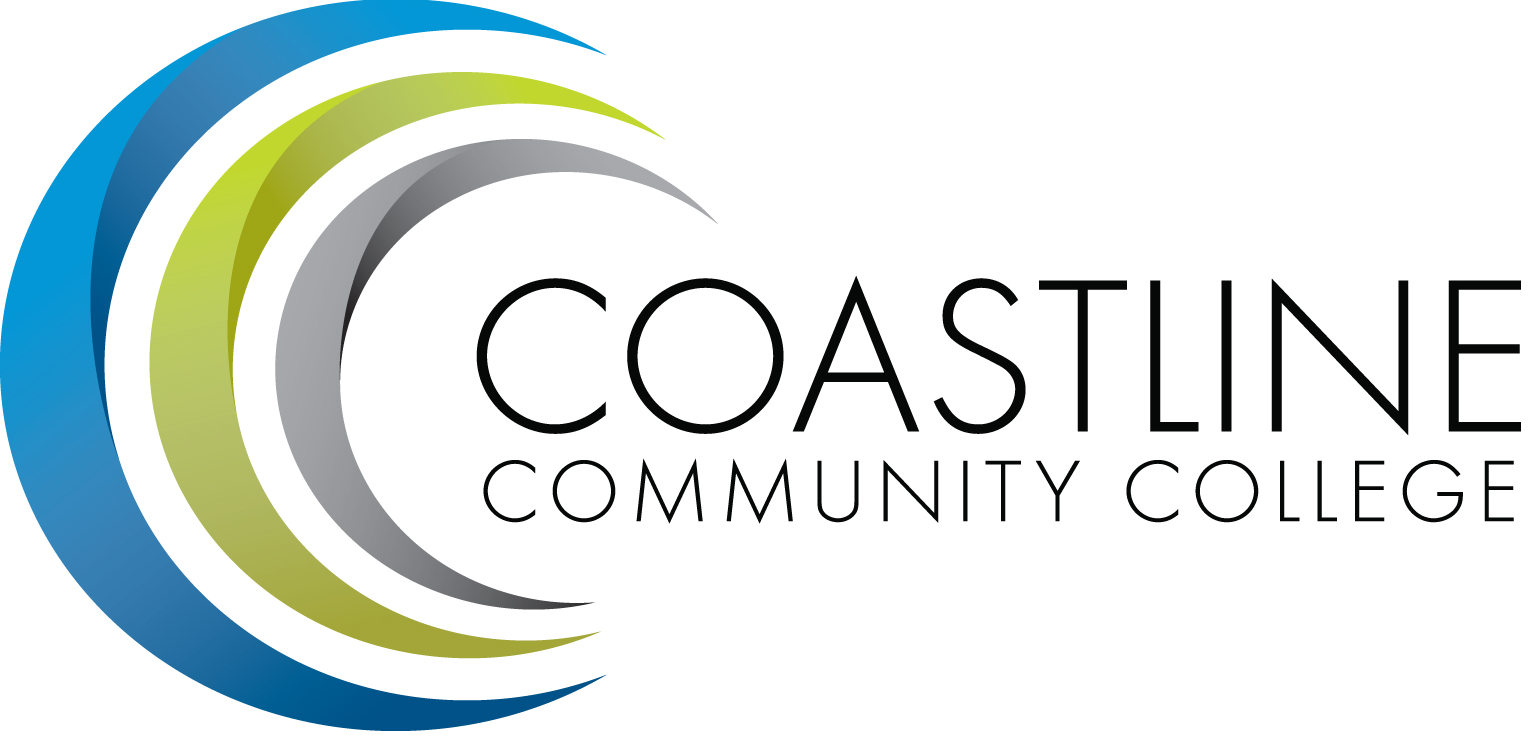 CALL TO ORDER Roll CallWelcome Adoption of Agenda Approval of Minutes: November 18, 2015SPECIAL REPORTS/UPDATES2.1 SharePoint							V. RodriguezDISCUSSION ITEMS3.1 Size of Committee	 Survey						A. Zentner4. ACTION ITEMS     4.1 Planning Guide							A. Zentner	     4.2 PT Financial Aid fraud Staff Position					R. Miyashiro	     4.3 Mission Statement							A. Holliday				5.     STANDING REPORTS 5.1 Accreditation							V. Rodriguez5.2 Budget Committee						R. Lockwood5.3 Program Review							A. Zentner5.4 Grants								D. Aistrich5.5 President’s Report							L. Adrian5.6 Wing Reports							V. Rodriguez, C. Nguyen, R. Miyashiro5.7 College Council							V. Rodriguez5.8 Facilities								C. Nguyen5.9 Contract Education 						J. Groot5.10 Other Committees						Committee6. ANNOUNCEMENTS (1-2 minutes per)7.  ADJOURNMENT